Орловский сельский Совет депутатовДзержинского районаКрасноярского краяРЕШЕНИЕ                                               с.Орловка25.11.2021г                                                                                         № 12-61р«Об утверждении Положения о премировании, единовременной выплате при предоставлении ежегодного оплачиваемого отпуска и выплате материальной помощи в Орловском сельсовете Дзержинского района Красноярского края"На основании Федерального закона от 2 марта 2007 N 25-ФЗ "О муниципальной службе в Российской Федерации", Закона Красноярского края от 27.12.2005 № 17-4356 (ред. от 18.12.2008) "О предельных нормативах размеров оплаты труда муниципальных служащих", в целях приведения в соответствие с требованиями Федерального закона от 06.10.2003 г. N 131-ФЗ "Об общих принципах организации местного самоуправления в Российской Федерации, руководствуясь Уставом Орловского  сельсовета Дзержинского района Красноярского края, Орловский сельский Совет депутатов,  РЕШИЛ: 1.Положение о премировании, единовременной выплате при предоставлении ежегодного оплачиваемого отпуска и выплате материальной помощи в Орловском сельсовете Дзержинского района Красноярского края  утвердить согласно приложению.2.Признать утратившим силу решение Орловского сельского Совета депутатов от 23.08.2018г. №21-95р «Об утверждении положения о премировании, единовременной выплате при предоставлении ежегодного оплачиваемого отпуска и выплате материальной помощи».           3.Контроль за исполнением настоящего Решения оставляю за собой.4.Решение вступает в силу со дня, следующего за днем его официального опубликования в периодическом печатном издании «Депутатские вести».Председатель Орловского сельского Совета депутатов,глава сельсовета                             		                                 В.Е.Крапивкин	                                                                                             Приложение к Решению Орловского сельского Совета депутатов                                                                             от 25.11.2021г. № 12-61р                                                      ПОЛОЖЕНИЕО ПРЕМИРОВАНИИ, ЕДИНОВРЕМЕННОЙ ВЫПЛАТЕ ПРИ ПРЕДОСТАВЛЕНИИ ЕЖЕГОДНОГО ОПЛАЧИВАЕМОГООТПУСКА И ВЫПЛАТЕ МАТЕРИАЛЬНОЙ ПОМОЩИ В ОРЛОВСКОМ СЕЛЬСОВЕТЕ ДЗЕРЖИНСКОГО РАЙОНА КРАСНОЯРСКОГО КРАЯ1. ОБЩИЕ ПОЛОЖЕНИЯ1.1. Настоящее Положение о премировании, единовременной выплате при предоставлении ежегодного оплачиваемого отпуска и выплате материальной помощи определяет порядок и условия премирования, единовременной выплаты при предоставлении ежегодного оплачиваемого отпуска и выплаты материальной помощи в  Орловском сельсовете Дзержинского района Красноярского края.2. ПОРЯДОК И УСЛОВИЯ ПРЕМИРОВАНИЯ МУНИЦИПАЛЬНЫХ СЛУЖАЩИХ2.1. Премирование муниципальных служащих производится в целях усиления их материальной заинтересованности в повышении качества выполнения задач, возложенных на соответствующий исполнительный орган местного самоуправления Орловского сельсовета Дзержинского района Красноярского края, в профессиональном и компетентном исполнении ими должностных обязанностей, в целях усиления мотивации для повышения эффективности и качества деятельности муниципальных служащих, достижения конкретных результатов деятельности.2.2. За успешное и добросовестное исполнение муниципальным служащим своих должностных обязанностей, продолжительную и безупречную службу, выполнение заданий особой важности и сложности муниципальному служащему выплачивается денежная премия.Дополнительно при установлении премий учитываются следующие обстоятельства:- долголетняя и плодотворная работа;- наступление юбилейной даты (50, 55, 60 или 65 лет со дня рождения);- с присвоением почетного звания, награждение государственной наградой или Почетной грамотой Губернатора края; Почетной грамотой Главы района; главы Орловского сельсовета Дзержинского района Красноярского края;- по итогам работы за год.2.3. Премии за выполнение особо важных и сложных заданий выплачиваются муниципальным служащим за своевременное и качественное исполнение задания, за проявленную инициативу при выполнении задания, с учетом обеспечения задач и функций муниципального органа, исполнения должностного регламента.2.4. Премирование муниципальных служащих по итогам работы за год производится с учетом фактически отработанного муниципальным служащим в расчетном периоде времени и его личного вклада в результаты деятельности исполнительного органа местного самоуправления, исполнения должностного регламента.2.5. Конкретные размеры премии муниципальным служащим определяются в пределах фонда оплаты труда и максимальными размерами не ограничиваются.2.6. Оценка результатов деятельности муниципальных служащих для целей премирования производится по следующим критериям:- достигнутые муниципальным служащим значения показателей эффективности и результативности профессиональной служебной деятельности (знание законодательных, нормативных правовых актов, широта профессионального кругозора, умение работать с документами);- личный вклад в достижение планируемых значений показателей для оценки эффективности деятельности сельсовета;- степень и качество выполнения муниципальными служащими возложенных на них должностных обязанностей;- способность четко организовывать и планировать выполнение порученных заданий, умение рационально использовать рабочее время, расставлять приоритеты;- степень и качество решения поставленных задач, активность и инициатива в освоении новых компьютерных и информационных технологий, способность и желание к получению новых профессиональных знаний и навыков;- степень и качество исполнения муниципальными служащими сроков рассмотрения обращений, заявлений граждан, сроков исполнения документов, отношение количества повторных жалоб к общему числу рассмотренных обращений - с учетом средних показателей;- степень и качество исполнения муниципальными служащими служебного распорядка:- оценки со стороны контролирующих органов.При определении размера премии могут быть учтены такие обстоятельства, как подготовка на высоком организационном уровне проводимых мероприятий, напряженная деятельность по разработке особо важных проектов, программ, выполнение с надлежащим качеством обязанности отсутствующего муниципального служащего, оказание помощи в работе с муниципальными служащими, проходящими испытание, другие положительные и значительные результаты работы.2.7. Премирование муниципальных служащих сельсовета производится актом представителя нанимателя.2.8. Муниципальные служащие, имеющие дисциплинарные взыскания, не подлежат премированию в течение срока действия дисциплинарного взыскания.3. ПОРЯДОК И УСЛОВИЯ ЕДИНОВРЕМЕННОЙ ВЫПЛАТЫ ПРИ ПРЕДОСТАВЛЕНИИ ЕЖЕГОДНОГО ОПЛАЧИВАЕМОГО ОТПУСКА3.1. Муниципальным служащим один раз в год при предоставлении ежегодного оплачиваемого отпуска производится единовременная выплата в размере 3,5 должностных окладов. Муниципальным служащим, впервые принятым на работу в текущем календарном году, единовременная выплата к отпуску производится пропорционально отработанному времени с момента приема на работу до окончания календарного года. Единовременная выплата производится по решению представителя нанимателя одновременно с предоставлением ежегодного оплачиваемого отпуска..3.2. Выборным должностным лицам, осуществляющим свои полномочия на постоянной основе, единовременная выплата производится одновременно с предоставлением ежегодного оплачиваемого отпуска без дополнительных распорядительных актов.3.3. Единовременная выплата при предоставлении ежегодного оплачиваемого отпуска производится с учетом районного коэффициента и процентной надбавки к заработной плате за стаж работы в районах Крайнего Севера и приравненных к ним местностях, в иных местностях края с особыми климатическими условиями.3.4. В исключительных случаях, когда муниципальному служащему ежегодный оплачиваемый отпуск не предоставлен и перенесен на следующий год, единовременная выплата при предоставлении ежегодного оплачиваемого отпуска, не выплаченная в течение текущего календарного года, подлежит выплате муниципальному служащему на основании правового акта, издаваемого представителем нанимателя, в последнем месяце календарного года.3.5. При прекращении или расторжении служебного контракта, освобождении от замещаемой должности муниципальной службы и увольнении с муниципальной службы муниципальному служащему одновременно с выплатой денежной компенсации за неиспользованные дни отпуска выплачивается неполученная муниципальным служащим единовременная выплата при предоставлении ежегодного оплачиваемого отпуска.4. ПОРЯДОК И УСЛОВИЯ ВЫПЛАТЫ МАТЕРИАЛЬНОЙ ПОМОЩИ4.1. Основанием для выплаты единовременной материальной помощи являются: - смерть близких родственников (родителей, детей, супругов);- бракосочетание;- рождение ребенка.4.2. Размер материальной помощи (с учетом районного коэффициента, процентной надбавки к заработной плате за стаж работы в районах Крайнего Севера и приравненных к ним местностях, в иных местностях края с особыми климатическими условиями) не должен превышать пяти тысяч рублей в течение календарного года.4.3. Выплата материальной помощи производится с учетом районного коэффициента и процентной надбавки к заработной плате за стаж работы в районах Крайнего Севера и приравненных к ним местностях, в иных местностях края с особыми климатическими условиями, в пределах средств, предусмотренных на указанные цели при формировании фонда оплаты труда.4.4. Выплата производится по решению представителя нанимателя по письменному заявлению служащего. В заявлении указывается основание для выплаты материальной помощи, к заявлению прилагаются документы, удостоверяющие фактические основания для предоставления материальной помощи.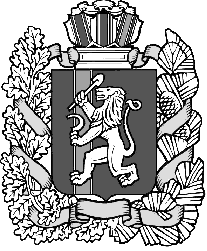 